FEDERATION OF  WOMENS INSTITUTES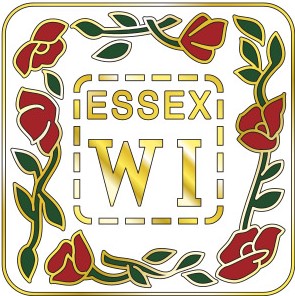 WI ____________________________________________Name __________________________________________Address _______________________________________________________________________________________________Post Code _________________ Home Tel. __________________________Mobile Tel. __________________________ Date _____________________DearWe are making up our Programme for 2___  and would like to invite you to give a   ____________minute demonstration / talk to our WI on_______________________________________________ (subject)We meet in (venue) _________________________________________and would be ready for you to speak at (time) ____________________The dates we have available are :(day) _____________ (month) ______________ (year) _____________________________________________________________________If you wish to sell any items at the end of the meeting the Institute will take 10% commission on your sales.Would you please complete the attached Reply Form and return it in the enclosed, stamped addressed envelope.Yours sincerelySpeakers InvitationReply FormName (with titles, etc) _______________________________________Address _______________________________________________________________________________________________________________________________________________ Post Code ____________Home Tel. No. ____________________________________________Mobile Tel. No. ____________________________________________Date of Booking ___________________________________________Title of Talk (for the programme) _______________________Details of Interest _____________________________________________________________________________________________________________________________________________________________________________________________________________________Fee ___________________________ Expenses __________________Equipment required __________________________________________________________________________________________________________________________________________________________Other Requirements __________________________________________________________________________________________________________________________________________________________I will be selling items				Yes / No